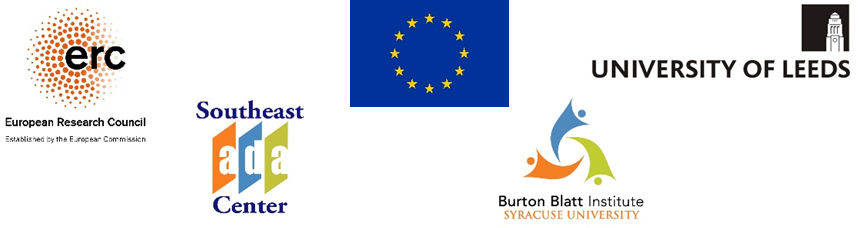 We Want Your Storyfor theInclusive Public Space Research Project
Web: InclusivePublicSpace.leeds.ac.ukAbout the Inclusive Public Space Research ProjectThis research project investigates problems caused by unequal access to streets in ten cities around the world. One of the cities that we have chosen is Atlanta, Georgia. We want to:review the ways that street access is covered by laws in cities and countries around the world;learn how the government responds to the problems of unequal access;understand your personal experiences with inaccessible streets in the city of Atlanta;learn about the reasons you have or have not reported street accessibility problems; and talk with you about your thoughts on good practices and how to improve accessibility.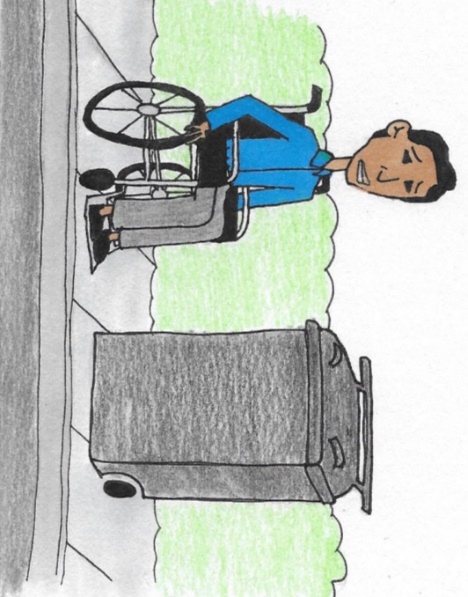 Who Do We Want To Interview?We want to talk with any pedestrians who find streets difficult to use, particularly people with disabilities, older adults, parents, or caregivers. We can set up an interview by phone or online. You may contact us by:Email: IPS.project@leeds.ac.uk Phone (Voice/Relay/Text): (678) 701-3771 or (315) 314-4179Online Form: Inclusive Public Space Project - Expression of Interest for Interview (web: leeds.onlinesurveys.ac.uk/expression-of-interest_usa)Website: Inclusive Public Space Research Project
(web: InclusivePublicSpace.leeds.ac.uk)U.S. Mail: IPS Project950 Irving Avenue Dineen Hall, Suite 446Syracuse, NY 13244-2130Other Ways to Get InvolvedAs we progress with our research, there will be other opportunities to get involved. We want to share guides, tools, and resources with people who are interested in making city streets more accessible. Your voice is important! We want to learn from you. 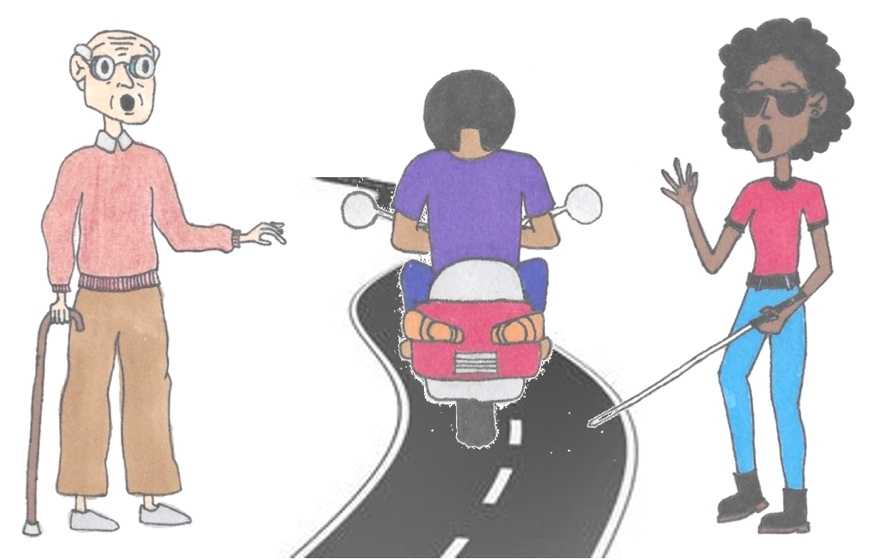 